CURRICULUM – VITAE      Post applied for:                                                	Intend to build a career as key player in challenging and creative environment where my potentials can be better utilized for the growth of the organization.PROFILE	Self motivated person ready for any challenging role taking the entire responsibility with the professional level knowledge. (On page optimization and off page optimization) with strong confidence and natural talent of creativity which is always required in any stream of works.Worked as Computer Teacher in Rahman Collage of Computer Science Main Road Qila Kalar 	Wala Tehsil Pasrur (Sialkot) Duration 02-05-2004 to 30-10-201.Worked as Private Computer Operator Police Stations Qila Kalar Wala Tehsil Pasrur (Sialkot) 	Duration 01-05-2007 to Continue.Operating System		:	Windows – 98, 2000, XP, 7 & 8.Application			:	MS - OFFICE 2010 (Word, Excel, Power point).In page 					Internet Brewing, Corel Draw, Adobe Photoshop, Hardware, 						Software Macro Media Flash, Computer Assembling & 							Installation.Date of Birth	: 	17th August 1983Marital Status	: 	MarriedSex			: 	MaleNationality		: 	PakistaniDomicile		: 	Punjab (Sialkot)Language Know	: 	Urdu, English & Hindi.Hobby		: 	Internet surfing & new information, Book reading, Song lessening. Strengths		:	Sincerity and Enterprising.First Name of Application CV No: 1701078Whatsapp Mobile: +971504753686 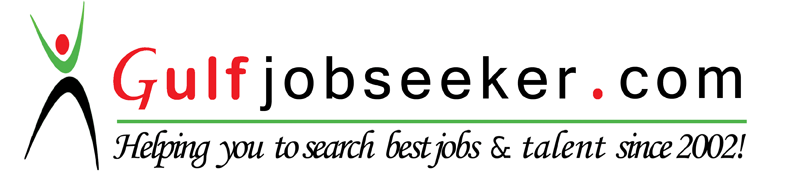 Career Objective :Working Experience:Technical Skills :Academic Qualification :QualificationBoard / UniversityPassing YearMarks / ObtainedDiploma in Dispenser / Patient Card Technician Session 2011-2012 (Skill Development Council Lahore) www.sdc.gov.pkSMU2011-12600/800S. S.C (Matric)Gujranwala Board2002374/850H.S.S.C (F.A)Gujranwala Board2004623/1100Personal Details :